西藏自治区地震局信息发布审批单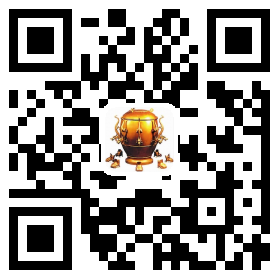 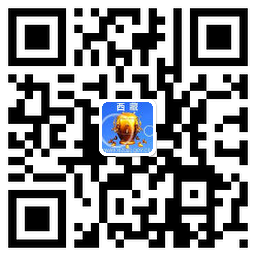 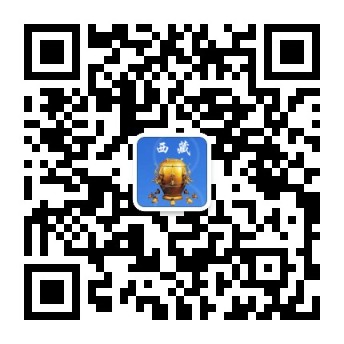      网  站                         微  博                          微  信 标    题发文部门作  者作  者发布方式（可多选）自治区□西藏自治区党委信息处     □西藏自治区政府信息处□西藏自治区党委信息处     □西藏自治区政府信息处□西藏自治区党委信息处     □西藏自治区政府信息处□西藏自治区党委信息处     □西藏自治区政府信息处□西藏自治区党委信息处     □西藏自治区政府信息处□西藏自治区党委信息处     □西藏自治区政府信息处发布方式（可多选）中  国地震局□中国地震局每日汇报  □其它□中国地震局网站 □发展财务司信息 □科学技术司信息□震害防御司信息 □政策法规司信息 □监测预报司信息□直属机关党委信息 □局办公室信息 □纪检监察司信息□人事教育司信息 □震灾应急司信息 □离退办公室信息□中国地震局每日汇报  □其它□中国地震局网站 □发展财务司信息 □科学技术司信息□震害防御司信息 □政策法规司信息 □监测预报司信息□直属机关党委信息 □局办公室信息 □纪检监察司信息□人事教育司信息 □震灾应急司信息 □离退办公室信息□中国地震局每日汇报  □其它□中国地震局网站 □发展财务司信息 □科学技术司信息□震害防御司信息 □政策法规司信息 □监测预报司信息□直属机关党委信息 □局办公室信息 □纪检监察司信息□人事教育司信息 □震灾应急司信息 □离退办公室信息□中国地震局每日汇报  □其它□中国地震局网站 □发展财务司信息 □科学技术司信息□震害防御司信息 □政策法规司信息 □监测预报司信息□直属机关党委信息 □局办公室信息 □纪检监察司信息□人事教育司信息 □震灾应急司信息 □离退办公室信息□中国地震局每日汇报  □其它□中国地震局网站 □发展财务司信息 □科学技术司信息□震害防御司信息 □政策法规司信息 □监测预报司信息□直属机关党委信息 □局办公室信息 □纪检监察司信息□人事教育司信息 □震灾应急司信息 □离退办公室信息□中国地震局每日汇报  □其它□中国地震局网站 □发展财务司信息 □科学技术司信息□震害防御司信息 □政策法规司信息 □监测预报司信息□直属机关党委信息 □局办公室信息 □纪检监察司信息□人事教育司信息 □震灾应急司信息 □离退办公室信息发布方式（可多选）西藏地震局局官方网  站□局内动态（局领导工作信息与局重点工作信息）□网页固定通告 □网页漂浮通告 □公示公告□监测预报栏目 □震害防御栏目 □应急救援栏目□党风廉政栏目 □其他指定栏目               □局内动态（局领导工作信息与局重点工作信息）□网页固定通告 □网页漂浮通告 □公示公告□监测预报栏目 □震害防御栏目 □应急救援栏目□党风廉政栏目 □其他指定栏目               □局内动态（局领导工作信息与局重点工作信息）□网页固定通告 □网页漂浮通告 □公示公告□监测预报栏目 □震害防御栏目 □应急救援栏目□党风廉政栏目 □其他指定栏目               □局内动态（局领导工作信息与局重点工作信息）□网页固定通告 □网页漂浮通告 □公示公告□监测预报栏目 □震害防御栏目 □应急救援栏目□党风廉政栏目 □其他指定栏目               □局内动态（局领导工作信息与局重点工作信息）□网页固定通告 □网页漂浮通告 □公示公告□监测预报栏目 □震害防御栏目 □应急救援栏目□党风廉政栏目 □其他指定栏目               发布方式（可多选）西藏地震局新媒体□局官方微博          □局官方微信□局官方微博          □局官方微信□局官方微博          □局官方微信□局官方微博          □局官方微信□局官方微博          □局官方微信发布方式（可多选）西藏地震局手  机短信息□普通短信平台        □12322短信平台接收范围________________________________□普通短信平台        □12322短信平台接收范围________________________________□普通短信平台        □12322短信平台接收范围________________________________□普通短信平台        □12322短信平台接收范围________________________________□普通短信平台        □12322短信平台接收范围________________________________发布方式（可多选）传统媒体□报纸           □广播           □电视           □报纸           □广播           □电视           □报纸           □广播           □电视           □报纸           □广播           □电视           □报纸           □广播           □电视           □报纸           □广播           □电视           部门领导初审保密审查责任编辑责任编辑部门领导初审保密审查责任编辑责任编辑部门领导初审保密审查责任编辑责任编辑部门领导初审保密审查责任编辑责任编辑部门领导初审保密审查责任编辑责任编辑局办公室意见保密审查主管领导审批签发主管领导审批签发局办公室意见保密审查主管领导审批签发主管领导审批签发局办公室意见保密审查主管领导审批签发主管领导审批签发局办公室意见保密审查主管领导审批签发主管领导审批签发局办公室意见保密审查主管领导审批签发主管领导审批签发局办公室意见保密审查主管领导审批签发主管领导审批签发信息发布人：发布时间： 20   年   月   日   时   分信息发布人：发布时间： 20   年   月   日   时   分信息发布人：发布时间： 20   年   月   日   时   分信息发布人：发布时间： 20   年   月   日   时   分信息发布人：发布时间： 20   年   月   日   时   分信息发布人：发布时间： 20   年   月   日   时   分信息发布人：发布时间： 20   年   月   日   时   分信息发布人：发布时间： 20   年   月   日   时   分